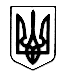                                                УКРАЇНАВІННИЦЬКОЇ ОБЛАСТІМІСТО ХМІЛЬНИКРОЗПОРЯДЖЕННЯМІСЬКОГО ГОЛОВИ          від  13 грудня  2021 р.                                                                                           № 633-р    Про внесення змін до розпорядження міського головивід 01.12.2021 р. №609-р «Про проведення консультацій з громадськістю щодо  представлення проєкту бюджету Хмільницької міської ради на 2022 рік»  У зв’язку із посиленням карантинних обмежень, відповідно до постанови Кабінету Міністрів України від 09.12.2020р. №1236 "Про встановлення карантину та запровадження обмежувальних протиепідемічних заходів з метою запобігання поширенню на території України  гострої респіраторної хвороби COVID-19, спричиненої коронавірусом SARS-CoV-2", зі змінами, внесеними постановою Кабінету Міністрів України від 24.11.2021р. №1240,  керуючись ст.ст. 13, 42, 59 Закону України «Про місцеве самоврядування в Україні»:Внести наступні зміни до розпорядження міського голови від 01.12.2021 р. №609-р «Про проведення консультацій з громадськістю щодо представлення проєкту бюджету Хмільницької міської ради на 2022 рік»:визнати такими, що втратили чинність пп.4.1 та пп. 4.2 пункту 4, пп.5.2 пункту 5, пункт 6 розпорядження; пункт 2 Плану заходів із організації та проведення консультацій з громадськістю щодо проєкту рішення Хмільницької міської ради "Про бюджет Хмільницької міської територіальної громади на 2022 рік" (Додаток 1); розділ «Громадські слухання» (Додаток 2).Оприлюднити шляхом опублікування в Розділі "Анонси подій" на офіційному вебсайті Хмільницької міської ради та у ЗМІ оголошення про скасування громадських слухань та продовження електронних консультацій з громадськістю щодо обговорення проєкту бюджету Хмільницької міської ради на 2022 рік.3.  Контроль за виконанням цього розпорядження залишаю за собою.Міський голова 						     Микола ЮРЧИШИН          С.П.  МАТАШ	       С.Б. РЕДЧИК             Т.П.ТИЩЕНКО             О.В.ТЕНДЕРИС       Н.П.МАЗУР       В.П.КОЛОМІЙЧУК	       Н.А.БУЛИКОВА